.СВЕДЕНИЯ О ЗЕМЕЛЬНОМ УЧАСТКЕ«ПРОЕКТ МЕЖЕВАНИЯ ТЕРРИТОРИИ КВАРТАЛА «СЕВЕРНЫЙ» (НАМСКИЙ ТРАКТ 17 КМ) ГО «ГОРОД ЯКУТСК», №795 Р ОТ 19.05.2016 Г.УСЛОВНЫЙ НОМЕР УЧАСТКА   - 5.265 с площадью  1000 кв.мКадастровый квартал: 14:35:106004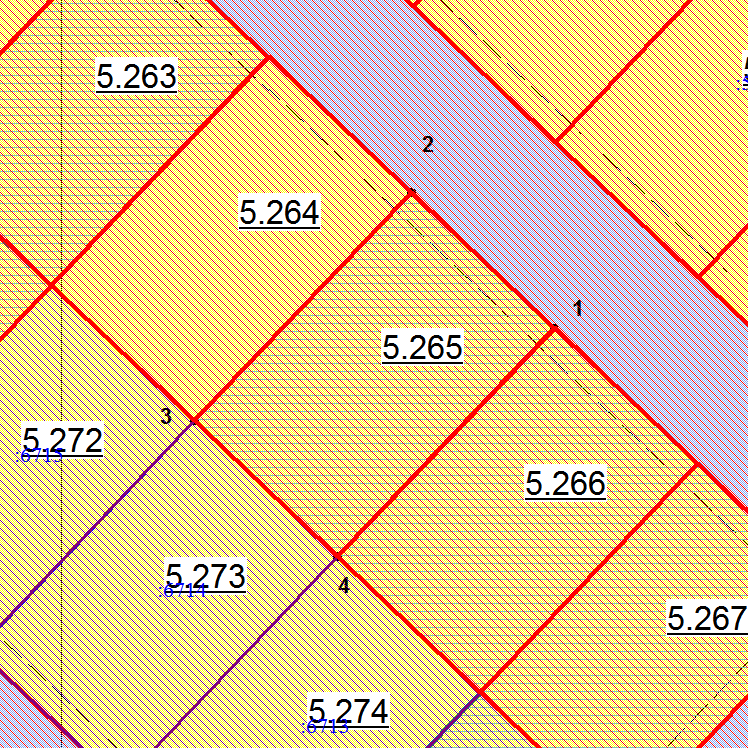 Масштаб 1: 500№ХУ1896671,17539562,622896688,38539544,483896659,37539516,954896642,16539535,09